 Základní škola a Mateřská škola Brumovice, okres Břeclav, příspěvková organizaceJídelní lístek		Týden	 od:  18. 3. 2024	do:  22. 3. 202418. 3. 202419. 3. 202420. 3. 202422. 3. 2024 Jídlo je určené k okamžité spotřebě.Pitný režim je zajištěný celý den! Denně je k obědu možnost výběru šťávy, vody nebo mléka.Změna jídelníčku vyhrazena.Zodpovídá: vedoucí ŠJ Veronika VeseláVaří: Eva Hájková, Martina Stejskalová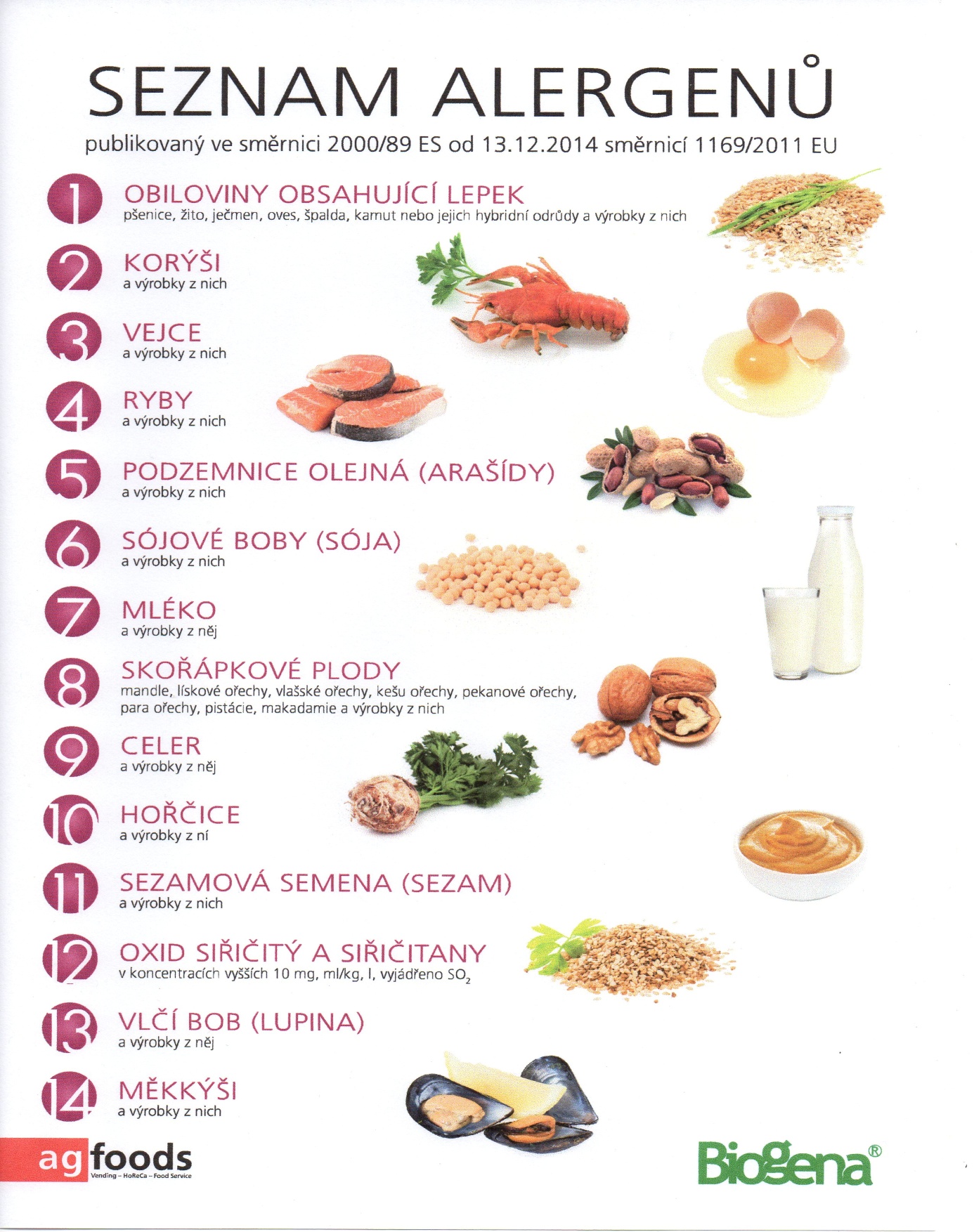 OBILOVINY  OBSAHUJÍCÍ  LEPEK:          1	a)     pšenice					b)     žito					c)      ječmen	    d)     oves					e)     špalda  					 f)     kamut Pondělí1a,7Přesnídávkakrupicová kaše, šťáva1e,9Polévkabramboračka1a,3,7Obědzapečené těstoviny se zeleninou a smetanou, červená řepa,voda1ab,7Svačinakmínový chléb s luštěninovou pomazánkou, zelenina, šťávaÚterý1ab,3,7,10Přesnídávkažitnopšen.chléb s vaječnou pomazánkou, ovoce, ochucené mléko1a,3,9Polévkabrokolicová s tarhoňou7Obědražniči, vařené brambory, ZŠ ovocný salát, šťáva1a,3,7Svačinaovocný jogurt, piškoty, šťávaStředa1b,4,6,7,10,11,131b,4,6,7,10,11,13PřesnídávkaPřesnídávkacelozrnný chléb s rybí pomazánkou, zelenina, šťávacelozrnný chléb s rybí pomazánkou, zelenina, šťáva1a,3,91a,3,9PolévkaPolévkaluštěninová s nokyluštěninová s noky1a,3,71a,3,7ObědObědbuchtičky s krémem, ZŠ ovoce, šťávabuchtičky s krémem, ZŠ ovoce, šťáva1ac,7,111ac,7,11SvačinaSvačinasezamová bulka s paštikovou pomazánkou, ovoce, mlékosezamová bulka s paštikovou pomazánkou, ovoce, mléko21. 3. 202421. 3. 2024Čtvrtek1ac,71ac,7PřesnídávkaPřesnídávkarohlík s taveným sýrem, ovoce, mlékorohlík s taveným sýrem, ovoce, mléko1d,91d,9PolévkaPolévkazeleninová s ovesnými vločkamizeleninová s ovesnými vločkami1a,3,71a,3,7ObědObědkrůtí řízek v těstíčku, bramborová kaše, šťávakrůtí řízek v těstíčku, bramborová kaše, šťáva1ab,3,71ab,3,7SvačinaSvačinažitnopšen.chléb s drožďovou pomazánkou, zelenina, šťávažitnopšen.chléb s drožďovou pomazánkou, zelenina, šťávaPátek1a,3,7Přesnídávkavánočka, ovoce, bílá káva1a,3,9Polévkakmínová s kapáním7Obědkuřecí stehno na leču, basmati rýže, šťáva1ab,7Svačinakmínový chléb s hermelínovou pomazánkou, zelenina, šťáva